Класс:  5     Предмет: ТехнологияТема  урока:  Виды рабочей одежды и требования к ней.Цель урока:  Познакомить учащихся с видами рабочей одеждыЗадачи урока: 	Образовательная:познакомить с назначением одежды в повседневной жизни, с профессиями; повторить раздел машиноведениеВоспитательная:	Воспитывать коммуникативные умения, навыки работы в паре, команде; Развивающая:Развивать память, логическое мышление, прививать интерес к профессиям; Тип урока: урок «открытия» новых знанийМетоды обучения: объяснительно-иллюстративный, создание ситуации успеха, сотрудничество, креативный, инновационныйФормы и способы организации обучения: словесные, наглядные, командные, парные, технологии «Обучения XXI века»Средства обучения:  Компьютерная презентация, ребусы, карточки-задания, иллюстрации фартуковОборудование:  компьютер, проекторМежпредметные связи:  история, русский язык - терминологияСловарь: художник-модельер, художник-конструктор, технолог швейного производства, швея или оператор швейного оборудованияСписок литературы:  Крупская, Ю.В. Технология. Обслуживающий труд: 5 класс: учебник для учащихся общеобразовательных учреждений [Текст]  / Крупская Ю.В., Лебедева Н.И., Литикова Л.В. ; под ред. Симоненко В.Д. – М.: Вентана-Граф, 2009. – 192 c.;Синица, Н.В. Технология. Технологии ведения дома: 5 класс:  учебник для учащихся общеобразовательных учреждений  / Н. В. Синица, В. Д. Симоненко – М.: Вентана-Граф, 2012. – 192 c.Методическое пособие:Мухаметшина Л.Ф.  Совершенствование качества преподавания в республике Татарстан. Преобразование обучения для  XXI века. / Программный офис реализации проекта «Совершенствование качества преподавания в республике Татарстан» / руководитель проекта директор Программного офиса Мухаметшина Л.Ф., 2013. – 108с.Использованные источники:http://rebus1.com/  - генератор ребусовhttp://u.to/Pm8wBQ   - пословицы и поговорки http://smayls.ru/smayliki-privetstvie_4.html  Ход урокаПриложение 1Карточка-задание № 1Напишите названия деталей швейной машины	_______________________________________________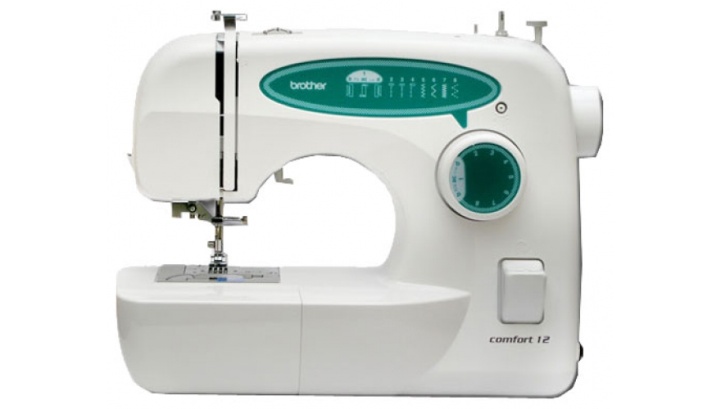 ___________________________________________________________________________________________________________________________________________________________________________________________________________________________________________Карточка-задание № 2Заполните пропускиПервый проект швейной машины был предложен в конце 15 века ………………………….Отцом всех швейных машин считается - ………………………………………………………В России первый завод по изготовлению швейных машин был построен в ………. году,  в городе …………………….. Все швейные машины различают: по выполняемым операциям: ……………………….,  ………………………….;по виду приводов:  ………………..…….,   ……………………..,   …………………………Карточка – задание № 3Укажите цифрами и стрелками детали швейной машины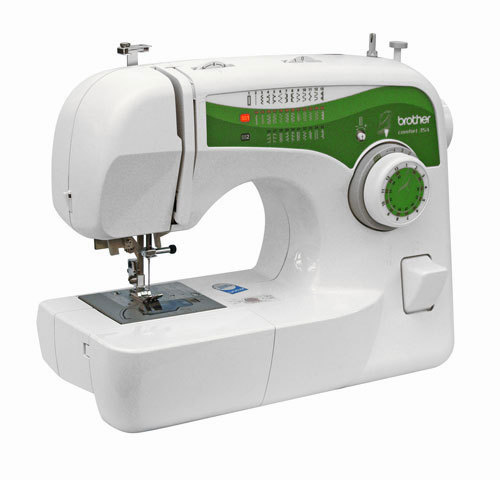 машинная иглаприжимная лапкаплатформарукавстойка рукаварегулятор выбора строчкиигольная  пластинаклавиша обратной строчкиустройство для намотки ниток
Карточка – задание № 4Заполни пропускиПеред началом работы на швейной машине волосы ………………………………………………………………., одежду застегнуть.Убрать от машины ………………………………. предметы.Во время работы ………………………………………………………………. близко к движущимся частям машины.Не держать пальцы возле движущейся ………………………….Включать и выключать швейную машину только …………………… руками, держась за ……………… вилки.Перед работой проверить исправность …………………………….После  работы ………………………………………… машину.Приложение 2                                  Отгадайте ребусы                                                                  Отгадайте ребусы      ЭТАПЫ УРОКАДЕЯТЕЛЬНОСТЬ УЧИТЕЛЯДЕЯТЕЛЬНОСТЬ УЧАЩИХСЯI.Организационный момент (2 мин)Цель этапа: Организовать активизацию учащихся для получения новых знанийАктивизировать сотрудничество  в командеПроверка готовности учащихся к уроку; количество присутствующих учащихся. Приветствие учащихся:- Хай файв (сигнал тишины). Я рада приветствовать вас на уроке. Желаю вам плодотворно потрудиться сегодня, узнать много нового и интересного.МЕНЕДЖ   МЭТ - А сейчас давайте поприветствуем друг друга. (слайд 1)Партнёры по плечу поздоровайтесь друг с другом ладошками правой руки.   Партнёры по лицу – кулачками.Вступительное слово учителя.(доведение до учащихся плана урока)- Сегодня на нашем уроке вы узнаете об одном из этапов изготовления швейного изделия. На уроке вам предстоит работать  в парах, в команде, помогая друг другу. А это значит, что каждый из вас несет одинаковую ответственность за выполнение работы.Учащиеся  сидят за столиками по 4 человека, образуя командуЛичностные УУД-   приветствуют учителя, поднимают вверх правую руку- приветствуют друг друга по просьбе учителяКоммуникативные УУД -  слушают учителяII.Актуализация знаний (8 мин)Цель этапа: - Организовать актуализацию изученных способов действий, для проблемного изложения нового материала. - Выяснить  степень усвоения заданного на дом материалаНа столе лежат необходимые инструменты, принадлежности, материалы,  таблицы, шаблоны, карандаши, линейки.Перед учащимися стоит швейная машинаТАЙМД ПЭА ШЭА (слайд 2)Работа по карточкам – заданиям. (приложение 1)Учащиеся берут со стола конверт № 1 с карточками – заданиями. Выполняют задание в течение 3 минуты. Затем в течение 1 мин. 20 сек. участники обмениваются своими ответами с партнёром по плечу (каждому партнёру для ответа предоставляется 40 секунд). Следующий этап: опрос учителя по данным карточкам. Вопросы задаются одному из партнёров в каждой паре. Если учащийся отвечает правильно, то учитель благодарит за ответ. Если ответ неверный, то этот же вопрос задается другой паре.Личностные УУД- активизируют имеющиеся знанияПознавательные УУД- отвечают на вопросы- работают в паре, обмениваясь своим мнениемКоммуникативные УУД- слушают партнёра по плечу, других участников урока- помогают ответить на вопросы другому партнеру, задавая ему наводящие вопросы- строят понятные для партнеров  высказывания- отвечают на вопросы  учителяIII.Изучение нового материала (25 мин)Цель этапа: - сформулировать тему урока и цели урокаорганизовать подводящий или побуждающий диалог по проблемному объяснению нового материала- организовать фиксацию преодоления затруднения - Сегодня мы начинаем изучать раздел «Конструирование и моделирование швейного изделия».ТИМБИЛДИНГА для того чтобы узнать  тему нашего урока, я предлагаю вам отгадать ребусы.  (слайд  3 ).Учащиеся отгадывают ребусы и читают ответы.Итак, тема нашего урока «Виды рабочей одежды»  (слайд 4)	Слайд 5  - “Встречают по одёжке…” -  не даром в народе ходит пословица. Ведь общество всегда встречает человека по одёжке, а провожает по уму. Одежда очень многое может сказать о человеке.   Слайд 6Одежда по назначению делится на бытовую, производственную, спортивную, форменную.Слайд 7  - Давайте более подробно рассмотрим каждую группу. Бытовая может быть повседневной, торжественной, домашней. Слайд 8  - Производственная (одежда медиков, поваров, строителей, и т.д.). Слайд 9  - Спортивная . Уч-ся называют виды спорта и состав костюма.Слайд 10 - Форменная . Уч-ся приводят примеры.Слайд 11Схема профессий, задействованных в процессе производства одежды.Художник-модельер - придумывает новые модели одежды и воплощает их в эскизах и готовых изделиях; художник-конструктор - воплощает идеи художника - модельера в чертежи и выкройки (лекала); технолог швейного производства - определяет  способы изготовления швейных изделий с учетом сложности фасона, свойств тканей и современной технологии пошива одежды; швея - (сейчас эта профессия называется  оператор  швейного оборудования - непосредственно выполняет швейные операции.Слайд 12Отечественная школа моделирования основывается на идеях и разработках первого русского художника - модельера Надежды Петровны Ламановой (1861- 1941). Её принцип: “Для чего создается костюм, для кого, из чего”- не потерял актуальности и сегодня. Художник-модельер должен хорошо рисовать, знать основы композиции костюма, быть в курсе современной моды, работать с журналами мод, делать зарисовки интересных деталей и фасонов, эскизы своих моделей.Ребята, а каких вы знаете художников-модельеров? (уч-ся приводят примеры).Слайд 13 Слайд 14Фартуки по назначению в наше время могут быть: повседневными, нарядными, детскими, женскими, мужскими.  Нарядный,    Детский,    Женский,    Мужской – показ иллюстрацийРегулятивные УУДопределение темы урока осознание целей и задач восприятие, осмысление, запоминание учебного материала  формирование умения высказывать своё предположение на основе работы с раздаточным материалом умение оценивать учебные действия в соответствии с поставленной задачей- формулируют свои мысли в устной форме- работают  в командеПознавательные УУДразвитие и углубление потребностей и мотивов учебно-познавательной деятельностиразвивать умение получать информацию из рисунка, текста и выполнять практические действия  развивать умение осуществлять поиск необходимой информации, используя дополнительные источники информации (учебник, раздаточный материал по раскрою)Коммуникативные УУД- формирование  видов  речевой деятельности (слушание, чтение, говорение) - согласованность действий с партнерами- работа в команде – разделение обязанностейIV.Физминутка (3 мин.)Цель этапа: - наполнить  кислородом  головной мозгСлайд 15                       ФОЛОУ  ЗЕ ЛИДЕРСЛЕДИ ЗА ЛИДЕРОМ. Учащиеся делятся на три команды, встают друг за другом, тот, кто стоит первым – становится лидером. Когда начинает звучать музыка -  лидер показывает движения, а остальные участники команды повторяют движения. Музыка останавливается, первый участник встает назад, теперь лидером становится второй участник. И так до тех пор, пока все не побывают в роли лидера.Коммуникативные УУД- согласованность действий с участниками командыV.Закрепление материала. Подведение итогов (4 мин)Цель этапа: организовать подводящий или побуждающий диалог по закреплению   нового материалаЧто нового вы сегодня узнали на уроке?Ответы учащихся – учитель спрашивает по 1-2 учащимся за столиком.Выставляет оценки за работу на урокеЛичностные УУД- активизация  имеющиеся знаний - повторение нового материалаКоммуникативные УУД- формирование  видов  речевой деятельности (слушание, говорение) VII.Домашнее задание (2 мин)Цель этапа:  организовать ситуацию успеха по результатам выполнения домашней  работы Составить кроссворд по теме урока    (слайд  16) Реферат о художнике-модельереПознавательные УУДЗнакомство с профессией художник-модельер при выполнении д/з VIII.Рефлексия (2 мин)Цель этапа: организовать фиксацию нового содержания, изученного на урокеорганизовать фиксацию степени соответствия результатов деятельности на уроке и поставленной цели в начале урокаорганизовать проведение самооценки учениками работы на уроке- Вам понравился урок?    (слайд  17)   Давайте ответим на этот вопрос при помощи смайлика:Если вам понравился урок и было все понятно, то поднимите смеющийся смайлик.Если вам было непонятно, то поднимите грустный смайлик.Учащиеся поднимают смайлики.Сегодня на нашем занятии вы узнали о видах одежды, о профессиях, связанных с изготовлением швейного изделия.  Думаю, что полученные знания вам очень пригодятся в будущем. Я рада была с вами работать сегодня. Спасибо вам за активное участие. До свидания.Коммуникативные УУДоценка и самооценка учебной деятельностиобобщение и систематизация знаний- выражение своих эмоций по поводу урока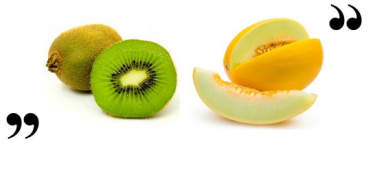 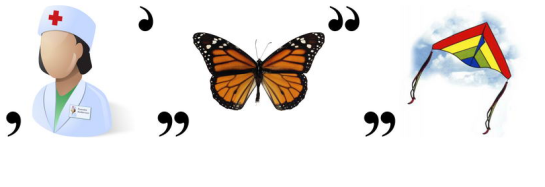 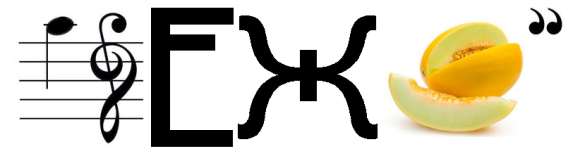 